		Junior Ranger Activity Journal TEKS Alignment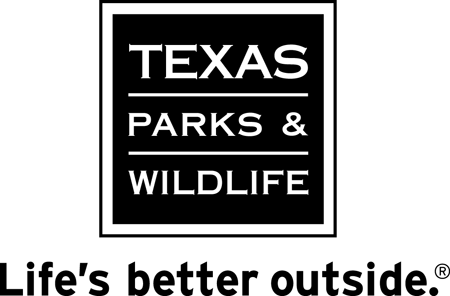 Staying Safe Grade 4:	Physical Education 5 d	Grade 5:	Physical Education 5 c	Science 9 a, b		Science 9 aLeave No Trace		Grade 5: 	Art 2 aBe Wise with Water!Grade 4:	Science 7 c, 8 b	Grade 5:  Art 2 a	Social Studies 6 a	Language Arts 16 aObserving WildlifeGrade 4:	Art 1 a	Grade 5:	Art 1 a	Language Arts 17		Language Arts 17			Science 3 aPark PoetryGrade 4:	Language Arts 16 b	Grade 5:	Language Arts 16 b: i, iiWhen it’s Dark in the Park!Grade 4: 	Science 10 a	Grade 5:	Science 3 a, 9 a	Life’s Better OutsideGrade 4:	Language Arts 17	Grade 5:	Language Arts 17Nature’s RecyclersGrade 4:	Science 1 b; 9 a, b	Grade 5:	Science 9 a			Health Education 8 dExplore the PastGrade 4:	Language Arts 19	Grade 5:	Language Arts 19	Social Studies 5 a, b 		Social Studies 4 c, f; 8 a, b	The following will vary by park: 	Social Studies 1 a, b, c, d; 2 a, b, c, d, e; 3 a, b; 10 a, b; 14 a, b; 16 a.What Does a Park Ranger Do?Grade 4:	Social Studies 17 bTake Care of Your Park/Ranger PledgeGrade 4:	Social Studies 17 b